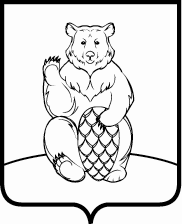 СОВЕТ ДЕПУТАТОВ ПОСЕЛЕНИЯ МИХАЙЛОВО-ЯРЦЕВСКОЕ В ГОРОДЕ МОСКВЕР Е Ш Е Н И Е16 января 2020г.                                                                                  №1/1Информация о деятельности ГБУ ЦСО «Троицкий» за 2019 годВ соответствии с Постановлением Правительства Москвы от 10.09.2012 №474-ПП «О порядке ежегодного заслушивания Советом депутатов муниципального округа отчёта главы управы района и информации руководителей городских организаций» (в редакции Постановления Правительства Москвы от 28.11.2014 №702-ПП), заслушав и обсудив информацию О.Ф. Антоновой, о деятельности ГБУ города Москвы Центр социального обслуживания «Троицкий» за 2019 год,СОВЕТ ДЕПУТАТОВ ПОСЕЛЕНИЯ МИХАЙЛОВО-ЯРЦЕВСКОЕРЕШИЛ:1. Принять к сведению информацию о деятельности ГБУ города Москвы Центр социального обслуживания «Троицкий» за 2019 год.2. Опубликовать настоящее решение на официальном сайте администрации поселения Михайлово-Ярцевское в информационно-телекоммуникационной сети «Интернет».      Глава  поселения                                           Г.К. Загорский